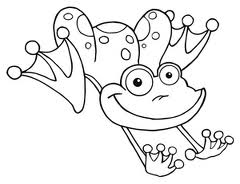 What’s Hop-peningWhat’s Hop-peningReadingRLK.9 I can compare and contrast familiar characters in stories.RFK.3b I can match the most common long and short vowel sounds with the most common spelling.RLK.3 I can tell the characters, setting and what happens in the story.Sight Words:  could, whyVocabulary: essential, perfect (Owen by Kevin Henkes)WritingWK.3 I can write, draw and say what happened to tell a story.SLK.4  I can tell about people, places and things with help.LK.2  I can use what I know about phonics to write words.ScienceKG1 I can use geographic representation (maps) and terms to describe my surroundingsVocabulary: bird’s eye view, locationMathK.OA.1 I can show addition and subtraction up to 10 with objects or pictures.KOA3 I can break apart 10 into more than 1 way using objects, drawings and writing an equationKOA4 I can find number partners of 10 using objects or drawingsVocabulary: Partners of 10, 5 groups, math mountain, tiny tumblers¿Qué estamos aprendiendo en la escuela?¿Qué estamos aprendiendo en la escuela?LeyendoRFK3c puedo leer las palabras de vista más comunesSight Words:  who, herVocabulario: rascal, cooperateEscrituraRevisión y publicación de una obraVocabulario: CienciaKE1  Puedo entender los patrones climáticos observables cambio y que se producen día a día y durante todo el añoVocabulario: cloudsMatemáticasKOA5 Puedo sumar y restar a 5Vocabulario: add, subtract, total